Supplemental contentSupplementary Table 1. Full search strategy

Note: In the database searches, squamous cell carcinoma was also added as search term to make sure that studies with mixed populations of patients with both adenocarcinoma and squamous cell carcinoma were not missed.
PubMedEMBASECochrane Central Register of Controlled Trials#1	MeSH descriptor: [Esophageal Neoplasms] explode all trees	
#2	MeSH descriptor: [Stomach Neoplasms] explode all trees	
#3	MeSH descriptor: [Carcinoma, Squamous Cell] explode all trees	
#4	(esophag* or oesophag* or gastric or gastroesophag* or gastrooesophag* or stomach	or squamous or barrett*) near/3 (cancer* or neoplas* or tumor* or tumour* or	malignan* or carcino* or adeno* or	metastas*):ti,ab,kw  (Word variations have been	searched)
#5	#1 or #2 or #3 or #4
#6	MeSH descriptor: [Receptor, ErbB-2] explode all trees
#7	MeSH descriptor: [Genes, erbB-2] explode all trees
#8	epidermal growth factor receptor 2 or HER2 or HER 2 or epidermal growth factor	receptor 2 or ERBB2	or ERBB-2 or ERB B 2 or c-erbb-2 or cerbb2 or neu protein or	neu receptor or receptor neu or neuregulin receptor:ti,ab,kw  (Word variations have	been searched)
#9	#6 or #7 or #8
#10	#5 and #9 in Trials
ASCO
trastuzumab AND gastric

ESMO
trastuzumab AND gastric
Supplementary Table 2. Quality assessment
Supplementary Figure 1. Flowchart of included studiesSupplementary Figure 2. Funnel plot for the assessment of publication bias. 

(A) Overall Survival
(B) Progression Free Survival

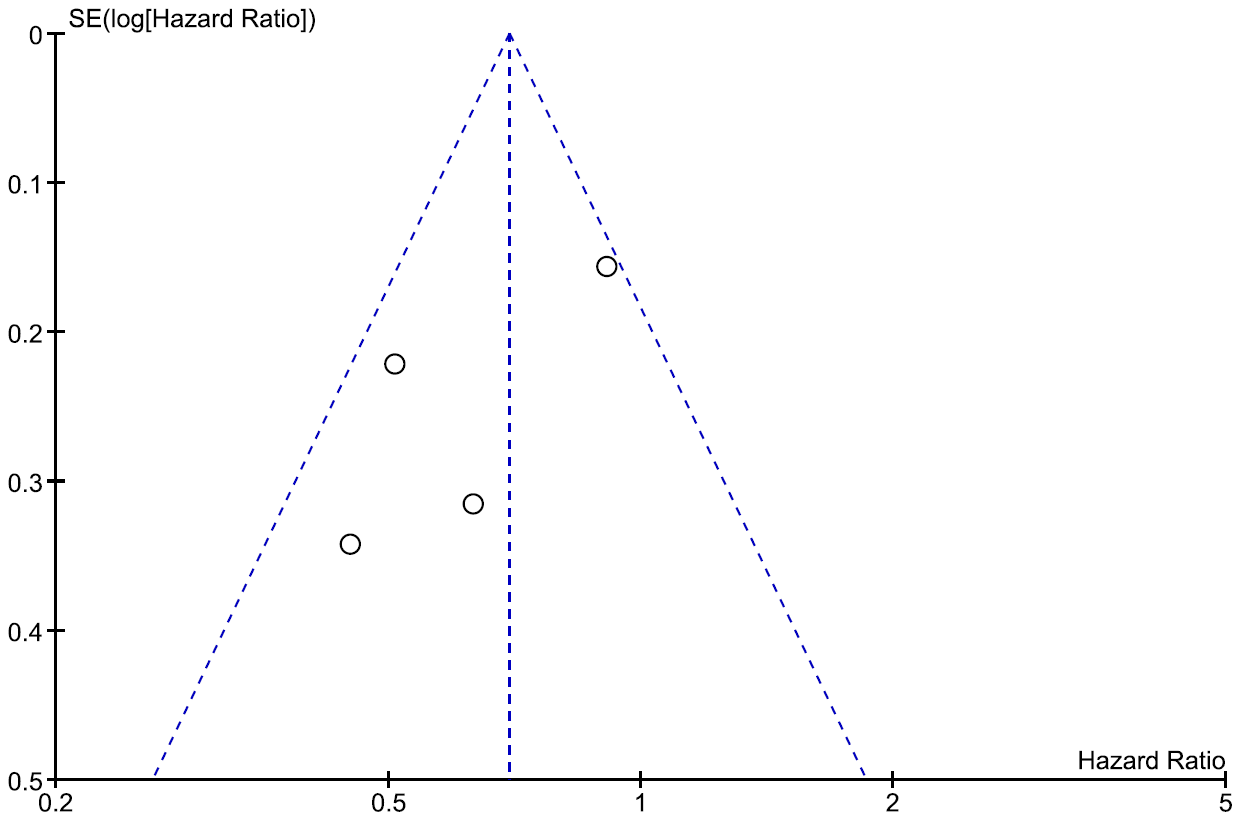 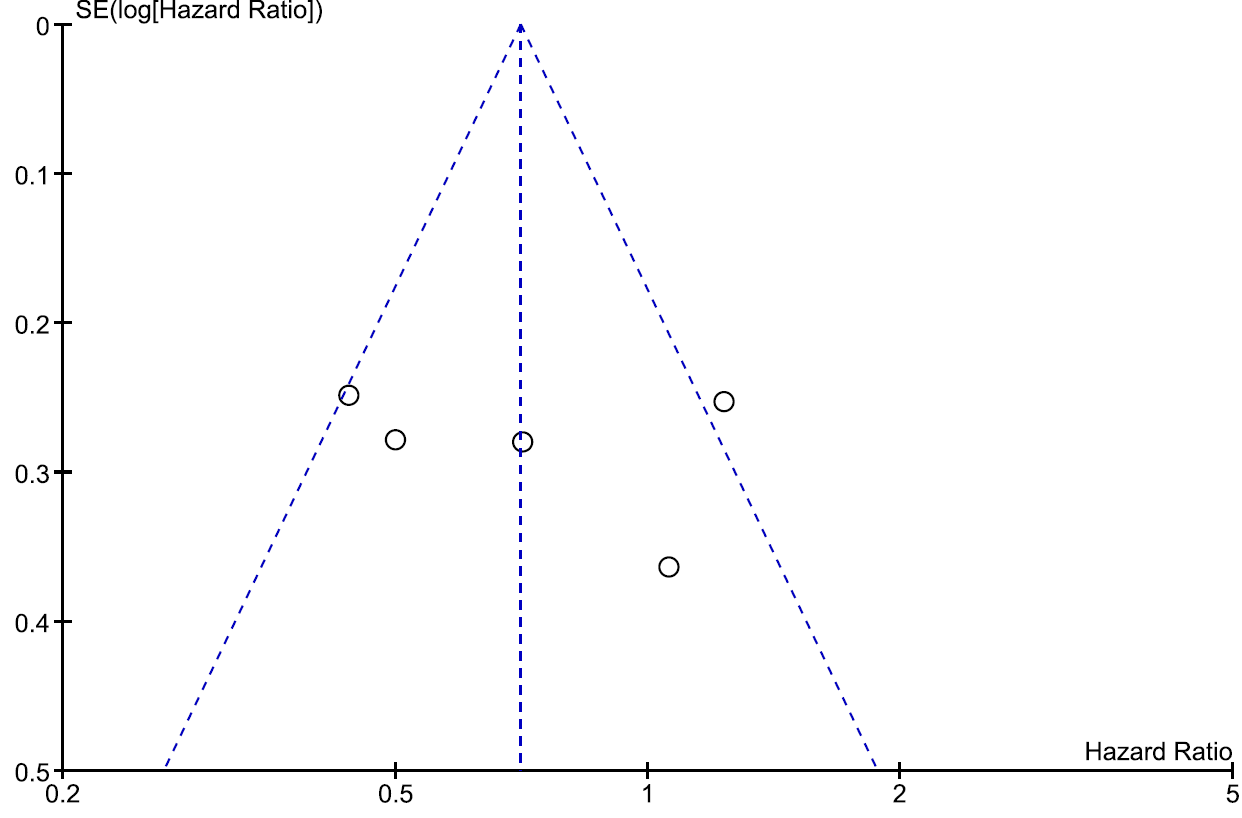 (C) Objective Response Rate

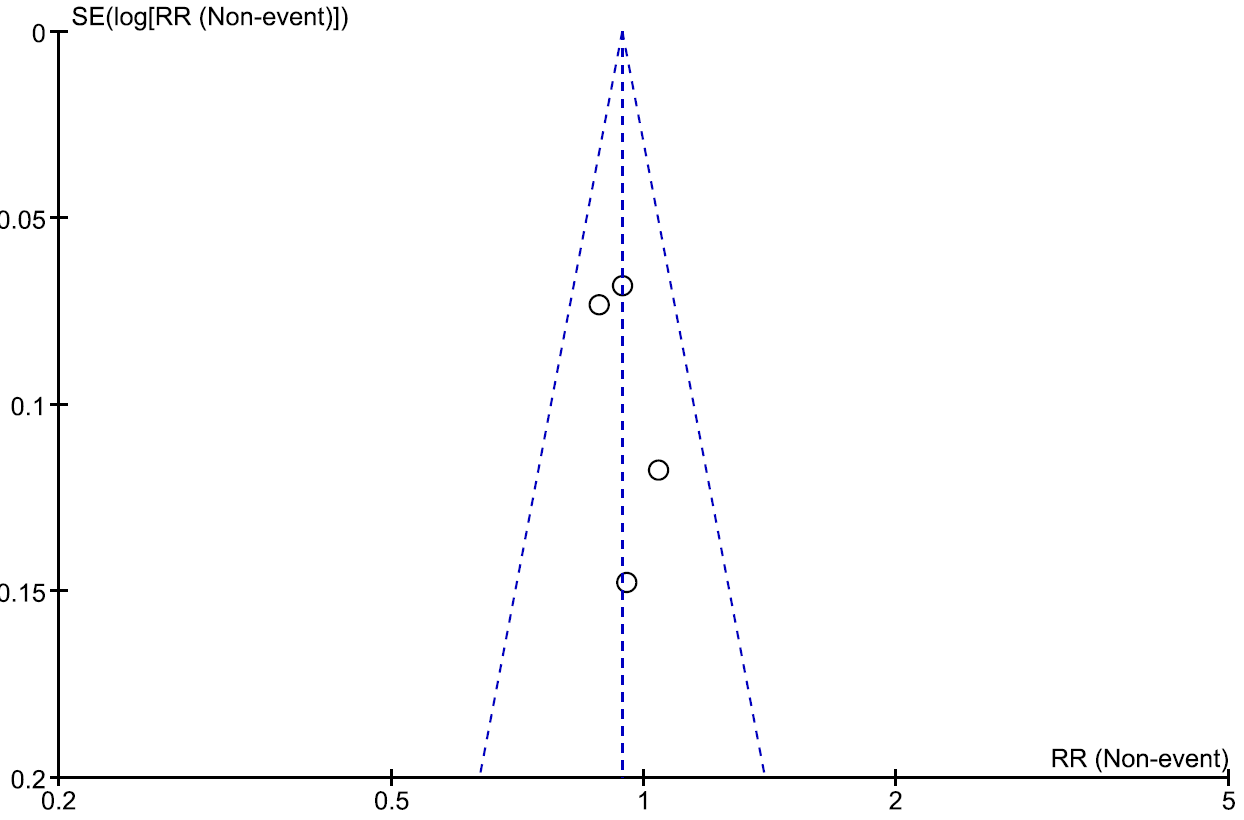 Supplementary Table 3. Grade 1-2 Adverse Events

No significant differences were detected between the trastuzumab-continuation arm and the chemotherapy-alone arm. A Risk Ratio < 1 indicates less adverse events for trastuzumab-continuation. A Risk Ratio > 1 indicates more adverse events for trastuzumab-continuation.
Abbreviations: 95%CI: 95% confidence interval, CT: chemotherapy, n: number of patients with an adverse event, N: sample size, NA: Not available, RR: Risk Ratio, Tmab: trastuzumab.1"Esophageal Neoplasms"[Mesh] OR "Stomach Neoplasms"[Mesh] OR "Carcinoma, Squamous Cell"[Mesh]2(esophag*[tiab] OR oesophag*[tiab] OR gastric[tiab] OR gastroesophag*[tiab] OR gastrooesophag*[tiab] OR stomach[tiab] OR squamous[tiab] OR barrett*[tiab]) AND (cancer*[tiab] OR neoplas*[tiab] OR tumor*[tiab] OR tumour*[tiab] OR malignan*[tiab] OR carcino*[tiab] OR adeno*[tiab] OR metastas*[tiab])3#1 OR #24"Receptor, ErbB-2"[Mesh] OR "Genes, erbB-2"[Mesh]5HER2[tiab] OR HER 2[tiab] OR epidermal growth factor receptor 2[tiab] OR ERBB2[tiab] OR ERBB-2[tiab] OR ERB B 2[tiab] OR c-erbb-2[tiab] OR cerbb2[tiab] OR neu[tiab] OR neu protein[tiab] OR neu receptor[tiab] OR receptor neu[tiab] OR neuregulin receptor[tiab]6#4 OR #57#3 AND #6#Searches1exp *esophagus tumor/ or exp *stomach tumor/ or exp *squamous cell carcinoma/ or ((esophag* or oesophag* or gastric or gastroesophag* or gastrooesophag* or stomach or squamous or barrett*) adj3 (cancer* or neoplas* or tumor* or tumour* or malig* or carcino* or adeno* or metastas*)).ti,ab,kw.2epidermal growth factor receptor 2/ or proto oncogene/ or (epidermal growth factor receptor 2 or HER2 or HER 2 or epidermal growth factor receptor 2 or ERBB2 or ERBB-2 or ERB B 2 or c-erbb-2 or cerbb2 or neu protein or neu receptor or receptor neu or neuregulin receptor).ti,ab,kw.31 and 2Non-randomized studiesNon-randomized studiesNon-randomized studiesNon-randomized studiesCategorySelectionSelectionSelectionDesignDesignComparability of studiesOutcomeOutcomeOutcomePublishedOverall qualityItems12345678910Narita 2016YesYesYesYesYesYesYesNoYesYesHighLi 2016YesYesYesYesYesNoYesYesYesYesHighPalle 2017YesYesYesNoYesYesYesYesYesYesHighMakiyama 2017YesYesYesNoYesNA/NoYesYesYesNoModerateRandomized studiesRandomized studiesRandomized studiesRandomized studiesRandomized studiesRandomized studiesRandomized studiesRandomized studiesRandomized studiesRandomized studiesRandomized studiesRandomized studiesItemsABCDEFMakiyama 2018UnclearUnclearLowLowLowUnclear (conference abstract)UnclearLegendModified version of the Newcastle Ottawa Scale for single-arm cohort studies. Studies were scored as low (0-4 points), moderate (5-8 points) or high quality (9-10 points).  1. Representativeness of exposed cohort: drawn from target population and at least baseline age and performance status should be described2) The non exposed cohort: drawn from the same community as the exposed cohort and at least baseline age and performance status should be described3. Ascertainment of exposure: description of number of patients who actually received treatment4. Prospective study 5. Multicenter study
6. Majority of patients (>80%) in the study received second-line taxane- or irinotecan-based chemotherapy regimens 
7. Assessment of outcome was adequate 
8.Follow-up long enough for events to occur: if the upper bound of the 95%CI of the median OS was reached, the follow-up time was deemed long enough.
9. Adequacy of follow-up: state reasons for dropout
10.Published report in peer reviewed journal

Cochrane Risk of Bias tool for randomized controlled trials. Studies were scored as Low, High or Unclear risk of bias.
A. Random sequence generation
B. Allocation concealment
C. Blinding of outcome
D. Incomplete outcome data
E. Selective Reporting
F. Other biasGrade 1-2 toxicityTmab + CTTmab + CTCT-aloneCT-aloneEstimate Estimate Estimate Heterogeneity Heterogeneity n/N%n/N%RR (95%CI)PTrialsI² (%)PHaematologicalNeutropenia26/7037%20/6531%1.20 (0.75-1.92)0.46200.33Leukopenia30/7043%24/6537%1.16 (0.77-1.77)0.48200.90Anemia24/7034%19/6529%1.13 (0.69-1.85)0.62200.79Thrombocytopenia46%711%0.55 (0.17-1.83)0.33200.41Non-haematologicalNausea14/7020%16/6525%0.75 (0.25-2.27)0.622660.09Diarrhea14/7020%14/6522%0.97 (0.50-1.87)0.92200.40Stomatitis 312%210%1.15 (0.21-6.26)0.871NANAMucositis 716%37%2.39 (0.66-8.64)0.191NANAAnorexia23/7033%16/6525%1.08 (0.30-3.97)0.902750.06Fatigue23/7033%22/6534%0.98 (0.55-1.77)0.962270.24Neuropathy32/7046%33/6551%0.91 (0.64-1.28)0.58200.58Febrile neutropenia0/700%0/650%NANA2NANACardiovasculair1/1681%2/1561%0.51 (0.02-16.03)0.704600.11Nephrotoxicity 0/320%0/270%NANA1NANAAllergic reaction12%0/260%1.35 (0.06-32.08)0.851NANAInfusion related events1012%37%1.47 (0.44-4.90)0.532NANA